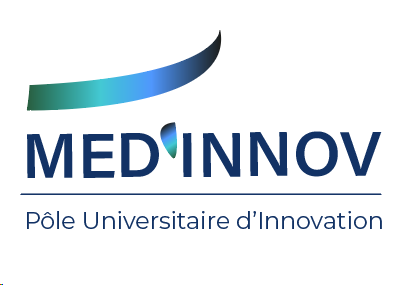 Appel à Projets MED’INNOV « Recherche partenariale »Modèle de réponseDossier de candidature - Projet Recherche Partenariale PréambuleVous pouvez vous rapprocher du service partenariat et valorisation de votre tutelle gestionnaire pour être accompagné sur le montage de votre projet. Les responsables de l’appel à projets « Recherche Partenariale » se tiennent aussi à votre disposition via l’adresse mail aap-medinnov@inria.fr, pour vous aider sur la soumission et le suivi de votre candidature:Nadège Camelio-Laurent, Chargée des partenariats et des projets d’innovation, Inria ;Anthony Schoofs, Responsable du Service Transfert, Innovation et Partenariats, Inria.Informations générales Résumé du projet (une demi-page)Budget du projet Le budget prévisionnel présenté doit faire apparaître :Les ressources et moyens mobilisés par chaque partenaire,Le coût du projet,Le financement apporté par l’AAP MED’INNOV « Recherche Partenariale »,Le flux financier du partenaire industriel vers le partenaire recherche3.1	Ressources et moyens mobilisés par chaque partenaireOn demande à chaque partenaire de lister ses ressources et moyens internes mis à disposition du projet pendant toute la durée du projet et d’estimer leurs montants dans un tableau tel que celui figurant ci-dessous. 3.2	Financement du projetIl est ici demandé des informations sur les moyens à engager pour la réalisation du projet et d’estimer leurs montants dans un tableau tel que celui figurant ci-dessous. Le financement de l’entreprise vers la structure recherche devra être indiqué (financement du solde restant du salaire de l’ingénieur sur 12 mois et contribution à l’encadrement recherche, y compris les frais de gestion).Ressources humaines : indiquer la catégorie d’ingénieur dont le financement est demandé au PUI MED’INNOV et le salaire chargé envisagé. Pour avoir une indication sur les montants salariaux chargés possibles, contacter aap-medinnov@inria.fr ;Peuvent être admis comme frais de fonctionnement : les coûts d’achats (amortissement uniquement), de location, d’entretien et de maintenance des matériels ou logiciels utilisés spécifiquement dans le cadre du projet ; les consommables ; et les frais généraux (de mission, de déplacement). Merci d’indiquer les missions prévues et les achats de consommables dont le financement est demandé au PUI MED’INNOV ;Les frais de prestation de services sont inéligibles ;Dans le cas où un ou des candidats sont pressenti(s), merci de joindre le CV des candidats ainsi que la fiche de poste correspondante.Description scientifique détaillée (10 pages au maximum)Il est demandé aux porteurs de projet de réaliser un descriptif scientifique détaillé de 10 pages max, devant notamment répondre aux points listés ci-après :Identifier l’état de l’art (technologique et produit, brevets …),Identifier les verrous scientifiques et technologiques,Décrire la faisabilité et la crédibilité de la démarche scientifique,Identifier les objectifs, les résultats attendus, les facteurs clés de réussite…Lister les connaissances antérieures amenées par chaque partenaire, nécessaires à la réalisation du projet. Pour chaque connaissance antérieure, préciser si elles sont protégées par un titre de propriété intellectuelle (brevet, logiciel…),Identifier la complémentarité des partenaires, le cas échéant, la transdisciplinarité du projet,Identifier les contraintes réglementaires éventuelles (RGPD, éthique, démarche de mise en conformité, obtention autorisation…).Résultats envisagés et perspectives Identifier les résultats attendus à l’issue du projetIndiquer leur stratégie de protection envisagée (par un titre de Propriété Intellectuelle ou savoir-faire), et de diffusion. Perspective de développement/pérennisation de la collaboration : motivation de structuration future du partenariat, nature du partenariat (LabCom ANR, chaire industrielle, etc), domaine d’activité, identification des partenaires. Informations généralesInformations généralesAcronyme du projet Titre du projet Date de début du projet Porteur académiquePorteur académiqueNom de l’établissement Nom du laboratoire Nom du porteur du projet Rôle, motivation, apports dans le projet (environ 50 mots) Visa du Responsable de l’établissement (ou du directeur d’Unité si laboratoire)Porteur industrielPorteur industrielNom de l’entreprise Nom du porteur du projetRôle, motivation, apports dans le projet (50 mots)Visa du Dirigeant de l’entrepriseNom du Partenaire Recherche	Montant Ressources humainesNom, grade, poste, % d’implication en ETP…Fonctionnement (HT)Achats de matériels, logiciels, consommables, frais généraux (mission, déplacement)Total HTMontant TVATotal TTCNom du Partenaire Entreprise	MontantRessources humaines*Nom, grade, poste, % d’implication en ETP…Fonctionnement (HT)Achats de matériels, logiciels, consommables, frais généraux (mission, déplacement)Total Montant TVATotal TTCMontantRessources humainesType de poste demandé (ingénieur de recherche, d’étude, post-doctorant), durée de recrutementFonctionnement Achats de matériels, logiciels, consommables, frais généraux (mission, déplacement)Total Montant TVATotal TTCFinancement PUI MED’INNOV45 000 €Financement entreprise